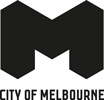 New library and community hub at the Munro site Project updateMarch 2023Works to fit out the new library and community hub at Munro are scheduled to begin this month.All works will be carried out inside the building and on the rooftop terrace, however there will be disruptions to nearby residents and businesses throughout the project. Construction materials will be delivered through Kulinbuok Lane at the rear entrance of the building. This means access to that area may be restricted at times throughout the project. Cranes are required to complete landscaping works on the roof terrace, which will block sections of Queen Street. We will notify nearby residents and businesses before crane works start, and will have traffic controllers in place to support movement around the work area. All works will be carried out between 7am to 7pm from Monday to Friday and 8am to 3pm on Saturday. Therry Street streetscape updateAs part of the Munro development, the streetscape along Therry Street and a small section of Queen Street will be upgraded from February to mid-2023. Works will include drainage and road works, footpath widening, tree planting and installation of new lighting. Parallel parking will be implemented along Therry Street, made up of loading bays, drop-off bays and disabled parking bays.Therry Street and Queen Street will remain open for the duration of the works with signage and traffic controllers in place to divert pedestrians around the work area.Living Libraries and Changing Places fundingThe new library and community hub at Munro is supported by the Victorian Government. City of Melbourne received $1 million funding from the 2022 Living Libraries Infrastructure Program that supports councils to continue to provide library facilities that meet the needs of their communities and encourage community participation. The project also received $180,000 from the 2022 Changing Places funding round, which ensures the new hub will include an accessible restroom with adult change tables and hoists, enabling people with disabilities to access facilities that meet their needs.Stay informedTo find out more about this project, contact 9658 9658 or visit melbourne.vic.gov.au/cityprojects.Interpreter services We cater for people of all backgrounds. Please call 03 9280 0726.